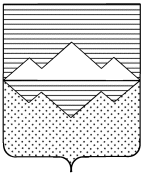 СОБРАНИЕ ДЕПУТАТОВСАТКИНСКОГО МУНИЦИПАЛЬНОГО РАЙОНАЧЕЛЯБИНСКОЙ ОБЛАСТИРЕШЕНИЕ________________________________________________________от  17 июня 2020 года № 602/79           г. СаткаО внесении изменений и дополнений в решение и приложение №1 к решению Собрания депутатов Саткинского муниципального района от 29.04.2015г. №690/76 «Об утверждении схемы одномандатных избирательных округов для проведения выборов депутатов Собрания депутатов Саткинского  муниципального района  Челябинской области пятого созыва»   	В соответствии с  Федеральным законом от 06.10.2003 № 131-ФЗ «Об общих принципах организации местного самоуправления в Российской Федерации», частью 6 статьи 13 Закона Челябинской области от 29.03.2006 №36-ЗО  «О муниципальных выборах в Челябинской области», Уставом Саткинского муниципального района, СОБРАНИЕ ДЕПУТАТОВ САТКИНСКОГО МУНИЦИПАЛЬНОГО РАЙОНА РЕШАЕТ:1. Внести в решение и приложение №1 к решению Собрания депутатов Саткинского муниципального района от 29.04.2015г. №690/76 «Об утверждении схемы одномандатных избирательных округов для проведения выборов депутатов Собрания депутатов Саткинского  муниципального района  Челябинской области пятого созыва» следующие изменения и дополнения:1) наименование решения изложить в следующей редакции:	«Об утверждении схемы одномандатных избирательных округов для проведения выборов депутатов Собрания депутатов Саткинского  муниципального района  Челябинской области»;	2) наименование приложения №1 изложить в следующей редакции:	«Схема одномандатных избирательных округов для проведения выборов депутатов Собрания депутатов Саткинского  муниципального района  Челябинской области»;3) в пункте 3 приложения №1:а) в подразделе «В состав избирательного округа входят  следующие улицы г. Сатки» раздела «Одномандатный избирательный округ №1» слова «Западный район, микрорайон №1» заменить словами «Западный микрорайон»;б) в подразделе «В состав избирательного округа входят  следующие улицы г. Сатки» раздела «Одномандатный избирательный округ №3» после слов «Улица Малая Запань» дополнить словами «Улица Металлургов дома №23,25,27»;в) в подразделе «В состав избирательного округа входят  следующие улицы г. Сатки» раздела «Одномандатный избирательный округ №6» после слов «Улица  Индустриальная, дома № 1,2,3,4,5,6,7,8,10,12,13,14,15,16,17» дополнить словами «Улица Металлургов дом №21»;г) в подразделе «В состав избирательного округа входят  следующие улицы г. Сатки» раздела «Одномандатный избирательный округ №7» слова «Дома ветеринарной лечебницы» исключить;д) в подразделе «В состав избирательного округа входят  следующие улицы г. Сатки» раздела «Одномандатный избирательный округ №8» слова «Улица Куйбышева, дома  №1, 2А, 3, 4, 5, 6, 6А, 7, 8, 9 10, 12, 12А, 14, 16, 18, 20, 22» заменить словами «Улица Куйбышева, дома  №1, 2А, 3, 4, 5, 6А, 7, 8, 9 10, 12, 12А, 14, 16, 18, 20, 22»;е) в блоке «Следующие улицы и населенные пункты Бердяушского городского поселения» подраздела «В состав избирательного округа входят  следующие улицы г. Сатки» раздела «Одномандатный избирательный округ №10» слова «Улица 505 км» исключить;ё) в подразделе «В состав избирательного округа входят  следующие улицы г. Сатки» раздела «Одномандатный избирательный округ №12» слова «Западный район, микрорайон №1» заменить словами ««Западный микрорайон»;ж) в подразделе «В состав избирательного округа входят  следующие улицы Межевого городского поселения» раздела «Одномандатный избирательный округ №15» слова «Улица Шахтерская, дом 31» исключить;з) в подразделе «В состав избирательного округа входят  следующие улицы Бердяушского городского поселения» раздела «Одномандатный избирательный округ №16» слова «Улица Советская, дома  №1, 1А, 2, 3, 4, 5, 6, 7, 8, 9, 10, 11, 12, 13, 14, 15, 16, 18, 19, 20, 21, 22, 22А, 23, 24, 25» заменить словами «Улица Советская, дома  №1, 1А, 2, 3, 4, 5, 6, 7, 8, 9, 10, 11, 12, 13, 14, 15, 16, 19, 21, 22, 22А, 23, 24, 25»;и) в подразделе «В состав избирательного округа входят следующие улицы Бакальского городского поселения» раздела «Одномандатный избирательный округ №20» после слов «Улица Ленина, дома № 60,62,64,65,66,67,68,69,70,71» дополнить словами «Улица Октябрьская дом №18».2. Настоящее решение опубликовать в газете «Саткинский рабочий».3. Контроль за исполнением настоящего решения возложить на постоянные комиссии Собрания депутатов Саткинского муниципального района. Председатель Собрания депутатовСаткинского муниципального района						Н.П. БурматовИзменения в таблицеСтарая редакция Новая редакцияС изменениями и поправками11Наименование решения изложить в следующей редакции:Наименование решения изложить в следующей редакции:Наименование решения изложить в следующей редакции:11О принятии схемы одномандатных избирательных округов для проведения выборов депутатов Собрания депутатов Саткинского  муниципального района  Челябинской области пятого созыва» в новой редакцииО принятии схемы одномандатных избирательных округов для проведения выборов депутатов Собрания депутатов Саткинского  муниципального района  Челябинской области» 2Наименование приложения №1 изложить в следующей редакции:Наименование приложения №1 изложить в следующей редакции:Наименование приложения №1 изложить в следующей редакции:2Схема одномандатных избирательных округов для проведения выборов депутатов Собрания депутатов Саткинского  муниципального района  Челябинской области пятого созыва» в новой редакцииСхема одномандатных избирательных округов для проведения выборов депутатов Собрания депутатов Саткинского  муниципального района  Челябинской области» 3Западный район, микрорайон №1в подразделе «В состав избирательного округа входят  следующие улицы г. Сатки» раздела «Одномандатный избирательный округ №1» слова «Западный район, микрорайон №1» заменить словами «Западный микрорайон»Одномандатный избирательный округ №1Количество избирателей 3279В состав избирательного округа входят  следующие улицы г. Сатки: Проспект Мира, дома № 1, 2,3,4,9,11; Улица  40 лет Победы, дома №  1,3,5,7,9; Западный микрорайон дома №1,2,3,4,5,6,9,11,12,13,14,15,16,17,18,19,204Одномандатный избирательный округ №3Количество избирателей 2964В состав избирательного округа входят следующие улицы г. Сатки:Улица  Индустриальная, дома № 18,20;Улица  Малая Запань;Улица  Пролетарская, дома № 27,29,30,31,32,33,34,35,36, 37,38,40,41,45,47;Улица  Рыжов Мост;Улица  Солнечная, дома № 21,22,23,24,28,30,32;Улица  Сосновая;Улица  Угольная.в подразделе «В состав избирательного округа входят  следующие улицы г. Сатки» раздела «Одномандатный избирательный округ №3» после слов «Улица Малая Запань» дополнить словами «Улица Металлургов дома №23,25,27»;Одномандатный избирательный округ №3Количество избирателей 2964В состав избирательного округа входят следующие улицы г. Сатки:Улица  Индустриальная, дома № 18,20;Улица  Малая Запань;Улица Металлургов дома №23,25,27;Улица  Пролетарская, дома № 27,29,30,31,32,33,34,35,36, 37,38,40,41,45,47;Улица  Рыжов Мост;Улица  Солнечная, дома № 21,22,23,24,28,30,32;Улица  Сосновая;Улица  Угольная.5Одномандатный избирательный округ №6Количество избирателей 3160В состав избирательного округа входят следующие улицы г. Сатки:Улица  50   лет   ВЛКСМ,   дома № 15,16,17,18, 19,20,21,22, 23, 24, 25, 27, 28, 28А, 30, 31, 32.Улица  Индустриальная, дома № 1,2,3,4,5,6,7,8,10,12,13,14,15,16,17;Улица  Молодежная, дома № 8, 10, 12, 14, 16, 18;Улица  Пролетарская, дома № 20,21,22,23,24;  Улица Солнечная, дома № 27,33;Переулок  Светлый;Переулок  Чистый.  в подразделе «В состав избирательного округа входят  следующие улицы г. Сатки» раздела «Одномандатный избирательный округ №6» после слов «Улица  Индустриальная, дома № 1,2,3,4,5,6,7,8,10,12,13,14,15,16,17» дополнить словами «Улица Металлургов дом №21»Одномандатный избирательный округ №6Количество избирателей 3160В состав избирательного округа входят следующие улицы г. Сатки:Улица  50   лет   ВЛКСМ,   дома № 15,16,17,18, 19,20,21,22, 23, 24, 25, 27, 28, 28А, 30, 31, 32.Улица  Индустриальная, дома № 1,2,3,4,5,6,7,8,10,12,13,14,15,16,17;Улица Металлургов дом №21Улица  Молодежная, дома № 8, 10, 12, 14, 16, 18;Улица  Пролетарская, дома № 20,21,22,23,24;  Улица Солнечная, дома № 27,33;Переулок  Светлый;Переулок  Чистый.  6Одномандатный избирательный округ №7Количество избирателей 2969В состав избирательного округа входят следующие улицы г. Сатки: Улица Артельная;Улица Береговая;Улица Березовая;Улица Бригадная;Улица Вторая Речная; Улица Гаврилова; Улица Гоголя; Улица Дорожная;Улица Дудина; Улица Жданова; Улица Железнодорожная; Улица Звездная;Улица Зеленая;Улица Зои Космодемьянской;  Улица Калинина; Улица Ключевая;Улица Ленина, дом  №3;Улица Луговая;Улица Матросова; Улица  Металлургов, дома № 3, 7, 11,13,15;Улица Мира; Улица Мичурина; Улица Нагорная;Улица Новая; Улица Ольховая;Улица Парковая; Улица Первая Речная; Улица Первомайская; Улица Победы; Улица Тургенева;Улица Черепанова; Улица Шоссейная; Дома ветеринарной лечебницы.  Родниковый переулок; Широкий переулок; Улица ;Улица  33 кмв подразделе «В состав избирательного округа входят  следующие улицы г. Сатки» раздела «Одномандатный избирательный округ №7» слова «Дома ветеринарной лечебницы» исключитьОдномандатный избирательный округ №7Количество избирателей 2969В состав избирательного округа входят следующие улицы г. Сатки: Улица Артельная;Улица Береговая;Улица Березовая;Улица Бригадная;Улица Вторая Речная; Улица Гаврилова; Улица Гоголя; Улица Дорожная;Улица Дудина; Улица Жданова; Улица Железнодорожная; Улица Звездная;Улица Зеленая;Улица Зои Космодемьянской;  Улица Калинина; Улица Ключевая;Улица Ленина, дом  №3;Улица Луговая;Улица Матросова; Улица  Металлургов, дома № 3, 7, 11,13,15;Улица Мира; Улица Мичурина; Улица Нагорная;Улица Новая; Улица Ольховая;Улица Парковая; Улица Первая Речная; Улица Первомайская; Улица Победы; Улица Тургенева;Улица Черепанова; Улица Шоссейная; Родниковый переулок; Широкий переулок; Улица ;Улица  33 км7Одномандатный избирательный округ №8Количество избирателей 2792В состав избирательного округа входят следующие улицы г. Сатки: Улица Кирова, дома   №  8,10,12, 13; Улица Куйбышева, дома  №1,2А,3, 4,5, 6, 6А,7, 8,9 10, 12, 12А, 14, 16, 18, 20, 22;  Улица Ленина, дома № 5, 6,7, 7А,8, 9,10, 11,13; Улица  Металлургов, дома №  9;Улица  Молодежная, дома № 1,2,3, 4, 4а,5, 6;Улица  Пролетарская, дома № 4,8,9,10,11,12, 13,15,17,19;Улица  50 лет ВЛКСМ, дома №12,14.Улица 50- лет Октября;Улица имени 100-летия Комбината «Магнезит», дома №2,3; Улица проезд Гоголя, дома № 1; Улица проезд Дворцовыйв подразделе «В состав избирательного округа входят  следующие улицы г. Сатки» раздела «Одномандатный избирательный округ №8» слова «Улица Куйбышева, дома  №1, 2А, 3, 4, 5, 6, 6А, 7, 8, 9 10, 12, 12А, 14, 16, 18, 20, 22» заменить словами «Улица Куйбышева, дома  №1, 2А, 3, 4, 5, 6А, 7, 8, 9 10, 12, 12А, 14, 16, 18, 20, 22»Одномандатный избирательный округ №8Количество избирателей 2792В состав избирательного округа входят следующие улицы г. Сатки: Улица Кирова, дома   №  8,10,12, 13; Улица Куйбышева, дома  №1,2А,3, 4,5, 6А,7, 8,9 10, 12, 12А, 14, 16, 18, 20, 22;  Улица Ленина, дома № 5, 6,7, 7А,8, 9,10, 11,13; Улица  Металлургов, дома №  9;Улица  Молодежная, дома № 1,2,3, 4, 4а,5, 6;Улица  Пролетарская, дома № 4,8,9,10,11,12, 13,15,17,19;Улица  50 лет ВЛКСМ, дома №12,14.Улица 50- лет Октября;Улица имени 100-летия Комбината «Магнезит», дома №2,3; Улица проезд Гоголя, дома № 1; Улица проезд Дворцовый;   8Одномандатный избирательный округ №10 Количество избирателей 3549В состав избирательного округа входят следующие улицы г. Сатки:Улица Больничная;  Улица Бочарова, дома  №  4, 8, 10, 18, 20, 22, 24, 26, 28, 28А, 30, 32,  67, 69, 73, 75, 77, 79, 83, 83А, 85, 87, 89, 93, 94, 95, 96 ,97, 98, 99, 100, 101, 102, 103, 105, 106, 107, 108, 109, 110, 110А, 111, 112, 113, 114, 115, 116, 117, 118, 118А, 119, 120, 121, 123, 124, 125, 126, 128, 129, 130, 131, 135;Улица Восточная;Улица Доватора;Улица Ершова;Улица Есенина;Улица Златоустовская;Улица Каменный Ров;Улица Карла Маркса, дома № 105, 107, 108, 109, 110, 111, 112, 113, 114, 115, 116, 117, 118, 119, 120, 121, 122, 123, 124, 125, 126, 127, 128, 129, 130, 131, 132, 133, 135 ,136, 137, 138, 139, 140, 141, 142, 143, 144, 145, 146, 148, 149, 150, 151, 153 ,154, 155, 156, 157, 158, 159, 160, 160А, 161, 162, 162А, 163, 164, 165 ,166, 167, 168, 169, 170, 171, 172, 173, 174, 175, 176, 177, 178, 179, 180, 181, 182, 183 ,184, 184А, 185, 186, 189, 191, 192,193, 194, 195,196,197,198,199,200,201, 201А, 203, 205, 206 ,207, 209, 210, 211 ,212, 213, 214, 216, 217, 218, 219, 220, 221, 223, 224, 225, 226, 228, 229, 229А, 230, 232, 233, 234, 235, 236, 237, 239, 240, 241, 242, 243, 244, 245, 246, 248, 249, 250, 251, 252, 253, 254, 255, 256, 257, 258, 259, 260, 261, 262, 263, 264, 265, 266, 267, 268, 270, 271, 272, 274, 276, 277, 278, 279, 280, 282, 284, 286, 288, 289, 290, 292, 294, 296, 298, 300, 300-1, 300-2, 300-3, 302-1, 302-2, 302-3;Улица Коммунистическая;Улица Кутузова;Улица Лесничество участок;Улица Луначарского;Улица Маяковского;Улица Немчинова;Улица П.Скорынина;Улица площадь имени Ленина, дом № 2; Улица Советская, дома № 132, 134, 136, 136А, 138, 140, 142, 144, 146, 148, 150, 154, 158, 160, 161, 162, 165, 166, 167, 168, 169, 170,171, 172, 173, 174, 175, 177, 178, 179, 180, 181, 182, 183, 184, 186, 187, 188, 189, 190, 191, 192, 193, 194, 198, 199, 200, 201, 203, 205, 207, 209, 211, 213, 215, 217, 271, 273;Улица Степана Разина; Улица Солодникова;Улица Суворова;Улица Чайковского;Улица Челпанова;Улица Школьная;Переулок Косой.Следующие улицы и населенные пункты Бердяушского городского поселения:Улица 9 Января; Улица 8марта;Улица 505 км;Улица Аристова; Улица Жукатавская; Улица Каменка; Улица Ключевская; Улица Красноармейская; Улица Ланцева; Улица Липовая; Улица Луговая; Улица Майская; Улица Макарова; Улица Маяковского; Улица Нагорная;Улица Некрасова; Улица Октябрьская; Улица Ольховая; Улица Привокзальная; Улица Пролетарская;Улица Северная; Улица Советская, дома  № 26,28,30,31, 32, 33, 35, 37, 41, 43, 45, 47, 49, 55, 57, 59, 61, 63, 65; Улица Сосновая; Улица Транспортная;Улица Тупиковая; Улица Уральская; Улица Февральская; Улица Чапаева;  Переулок Верхний; Переулок  Ветеринарный; Переулок  Дальний;Переулок  Зеленый;  Переулок  Инкина; Переулок  Каменистый; Переулок  Кривой; Переулок  Старый; Переулок  Широкий, дома  № 13,15,16,19.Поселок Жукатаув блоке «Следующие улицы и населенные пункты Бердяушского городского поселения» подраздела «В состав избирательного округа входят  следующие улицы г. Сатки» раздела «Одномандатный избирательный округ №10» слова «Улица 505 км» исключитьОдномандатный избирательный округ №10 Количество избирателей 3549В состав избирательного округа входят следующие улицы г. Сатки:Улица Больничная;  Улица Бочарова, дома  №  4, 8, 10, 18, 20, 22, 24, 26, 28, 28А, 30, 32,  67, 69, 73, 75, 77, 79, 83, 83А, 85, 87, 89, 93, 94, 95, 96 ,97, 98, 99, 100, 101, 102, 103, 105, 106, 107, 108, 109, 110, 110А, 111, 112, 113, 114, 115, 116, 117, 118, 118А, 119, 120, 121, 123, 124, 125, 126, 128, 129, 130, 131, 135;Улица Восточная;Улица Доватора;Улица Ершова;Улица Есенина;Улица Златоустовская;Улица Каменный Ров;Улица Карла Маркса, дома № 105, 107, 108, 109, 110, 111, 112, 113, 114, 115, 116, 117, 118, 119, 120, 121, 122, 123, 124, 125, 126, 127, 128, 129, 130, 131, 132, 133, 135 ,136, 137, 138, 139, 140, 141, 142, 143, 144, 145, 146, 148, 149, 150, 151, 153 ,154, 155, 156, 157, 158, 159, 160, 160А, 161, 162, 162А, 163, 164, 165 ,166, 167, 168, 169, 170, 171, 172, 173, 174, 175, 176, 177, 178, 179, 180, 181, 182, 183 ,184, 184А, 185, 186, 189, 191, 192,193, 194, 195,196,197,198,199,200,201, 201А, 203, 205, 206 ,207, 209, 210, 211 ,212, 213, 214, 216, 217, 218, 219, 220, 221, 223, 224, 225, 226, 228, 229, 229А, 230, 232, 233, 234, 235, 236, 237, 239, 240, 241, 242, 243, 244, 245, 246, 248, 249, 250, 251, 252, 253, 254, 255, 256, 257, 258, 259, 260, 261, 262, 263, 264, 265, 266, 267, 268, 270, 271, 272, 274, 276, 277, 278, 279, 280, 282, 284, 286, 288, 289, 290, 292, 294, 296, 298, 300, 300-1, 300-2, 300-3, 302-1, 302-2, 302-3;Улица Коммунистическая;Улица Кутузова;Улица Лесничество участок;Улица Луначарского;Улица Маяковского;Улица Немчинова;Улица П.Скорынина;Улица площадь имени Ленина, дом № 2; Улица Советская, дома № 132, 134, 136, 136А, 138, 140, 142, 144, 146, 148, 150, 154, 158, 160, 161, 162, 165, 166, 167, 168, 169, 170,171, 172, 173, 174, 175, 177, 178, 179, 180, 181, 182, 183, 184, 186, 187, 188, 189, 190, 191, 192, 193, 194, 198, 199, 200, 201, 203, 205, 207, 209, 211, 213, 215, 217, 271, 273;Улица Степана Разина; Улица Солодникова;Улица Суворова;Улица Чайковского;Улица Челпанова;Улица Школьная;Переулок Косой.Следующие улицы и населенные пункты Бердяушского городского поселения:Улица 9 Января; Улица 8марта;Улица Аристова; Улица Жукатавская; Улица Каменка; Улица Ключевская; Улица Красноармейская; Улица Ланцева; Улица Липовая; Улица Луговая; Улица Майская; Улица Макарова; Улица Маяковского; Улица Нагорная;Улица Некрасова; Улица Октябрьская; Улица Ольховая; Улица Привокзальная; Улица Пролетарская;Улица Северная; Улица Советская, дома  № 26,28,30,31, 32, 33, 35, 37, 41, 43, 45, 47, 49, 55, 57, 59, 61, 63, 65; Улица Сосновая; Улица Транспортная;Улица Тупиковая; Улица Уральская; Улица Февральская; Улица Чапаева;  Переулок Верхний; Переулок  Ветеринарный; Переулок  Дальний;Переулок  Зеленый;  Переулок  Инкина; Переулок  Каменистый; Переулок  Кривой; Переулок  Старый; Переулок  Широкий, дома  № 13,15,16,19.Поселок Жукатау.9Западный район, микрорайон №1в подразделе «В состав избирательного округа входят  следующие улицы г. Сатки» раздела «Одномандатный избирательный округ №12» слова «Западный район, микрорайон №1» заменить словами «Западный микрорайон»Одномандатный избирательный округ №1Количество избирателей 3279В состав избирательного округа входят  следующие улицы г. Сатки: Проспект Мира, дома № 1, 2,3,4,9,11; Улица  40 лет Победы, дома №  1,3,5,7,9; Западный микрорайон дома №1,2,3,4,5,6,9,11,12,13,14,15,16,1718,19,2010Одномандатный избирательный округ №15 Количество избирателей 2434В состав избирательного округа входят следующие улицы Межевого городского поселения:Улица Береговая; Улица Березовая;Улица Братьев Пупышевых, дома № 1 - 14;Улица Горная; Улица Граничная;Улица Луговая;Улица Молодежная;Улица Олимпийская; Улица Первомайская; Улица Саткинская;Улица Спортивная; Улица Угловая; Улица Шахтерская, дом 31;Улица Юбилейная;Улица Южная;Улица 1 Мая, дома №  1, 2, 3, 4, 6, 7, 8, 9, 10, 11, 12, 13, 14, 15, 16, 17, 18, 19, 20, 21, 22, 23, 24, 24А, 25,27,28А, 29,31,33,35,37,39,41,43.Следующие населенные пункты Айлинского сельского поселения:Населенный пункт: деревня Сикиязтамак (полностью)в подразделе «В состав избирательного округа входят  следующие улицы Межевого городского поселения» раздела «Одномандатный избирательный округ №15» слова «Улица Шахтерская, дом 31» исключить;Одномандатный избирательный округ №15 Количество избирателей 2434В состав избирательного округа входят следующие улицы Межевого городского поселения:Улица Береговая; Улица Березовая;Улица Братьев Пупышевых, дома № 1 - 14;Улица Горная; Улица Граничная;Улица Луговая;Улица Молодежная;Улица Олимпийская; Улица Первомайская; Улица Саткинская;Улица Спортивная; Улица Угловая; Улица Юбилейная;Улица Южная;Улица 1 Мая, дома №  1, 2, 3, 4, 6, 7, 8, 9, 10, 11, 12, 13, 14, 15, 16, 17, 18, 19, 20, 21, 22, 23, 24, 24А, 25,27,28А, 29,31,33,35,37,39,41,43.Следующие населенные пункты Айлинского сельского поселения:Населенный пункт: деревня Сикиязтамак (полностью)11Одномандатный избирательный округ №16Количество избирателей 3550В состав избирательного округа следующие улицы Бердяушского городского поселения:Улица Береговая; Улица Бердяушская; Улица Березовая; Улица Вагонная; Улица Гоголя;Улица Головина;  Улица Горького;Улица Доломитная; Улица Западная;Улица Калинина;Улица Карьерная; Улица Комсомольская; Улица Красная;Улица Краснокаловка; Улица Крутая; Улица Крылова; Улица Ленина; Улица Лесная; Улица Лиственная; Улица Локомотивная;Улица Маринина; Улица Молодежная; Улица Полевая;Улица Порожская; Улица Профессиональная; Улица Пушкина;  Улица Речная;Улица Российская; Улица Садовая; Улица Свердлова; Улица Свободы; Улица Связи; Улица Семафорная;Улица Сесюнина;Улица Советская, дома  №1, 1А, 2, 3, 4, 5, 6, 7, 8, 9, 10, 11, 12, 13, 14, 15, 16, 18, 19, 20, 21, 22, 22А, 23, 24, 25;Улица Солнечная; Улица Спортивная; Улица Степана Разина; Улица Строительная;. Улица Торфяная;Улица Папышева; Улица Угловая;Улица Южная;  1885 км главной линии,  главной линии; Переулок Малый;Переулок Песчаный;Переулок  Победы.переулок Подгорный; Переулок Суворова; Переулок Сухой; переулок Трансформаторный; переулок Узкий;  переулок Широкий, дома № 2,4,5,7,10,11.В состав избирательного округа входят следующие населенные пункты Саткинского городского поселения:в подразделе «В состав избирательного округа входят  следующие улицы Бердяушского городского поселения» раздела «Одномандатный избирательный округ №16» слова «Улица Советская, дома  №1, 1А, 2, 3, 4, 5, 6, 7, 8, 9, 10, 11, 12, 13, 14, 15, 16, 18, 19, 20, 21, 22, 22А, 23, 24, 25» заменить словами «Улица Советская, дома  №1, 1А, 2, 3, 4, 5, 6, 7, 8, 9, 10, 11, 12, 13, 14, 15, 16, 19, 21, 22, 22А, 23, 24, 25»;Одномандатный избирательный округ №16Количество избирателей 3550В состав избирательного округа следующие улицы Бердяушского городского поселения:Улица Береговая; Улица Бердяушская; Улица Березовая; Улица Вагонная; Улица Гоголя;Улица Головина;  Улица Горького;Улица Доломитная; Улица Западная;Улица Калинина;Улица Карьерная; Улица Комсомольская; Улица Красная;Улица Краснокаловка; Улица Крутая; Улица Крылова; Улица Ленина; Улица Лесная; Улица Лиственная; Улица Локомотивная;Улица Маринина; Улица Молодежная; Улица Полевая;Улица Порожская; Улица Профессиональная; Улица Пушкина;  Улица Речная;Улица Российская; Улица Садовая; Улица Свердлова; Улица Свободы; Улица Связи; Улица Семафорная;Улица Сесюнина;Улица Советская, дома  №1, 1А, 2, 3, 4, 5, 6, 7, 8, 9, 10, 11, 12, 13, 14, 15, 16, 18, 19, 20, 21, 22, 22А, 23, 24, 25;Улица Солнечная; Улица Спортивная; Улица Степана Разина; Улица Строительная;. Улица Торфяная;Улица Папышева; Улица Угловая;Улица Южная;  1885 км главной линии,  главной линии; Переулок Малый;Переулок Песчаный;Переулок  Победы.переулок Подгорный; Переулок Суворова; Переулок Сухой; переулок Трансформаторный; переулок Узкий;  переулок Широкий, дома № 2,4,5,7,10,11.В состав избирательного округа входят следующие населенные пункты Саткинского городского поселения:12Одномандатный избирательный округ №20Количество избирателей 2817В состав избирательного округа входят следующие улицы Бакальского городского поселения: Улица 50 лет ВЛКСМ, дома №2,7,8,9,11,13;Улица 8 Марта; Улица Андрея Костылева, дома № 2,3,4,5,6,10,12,14,16,18,27,46; Улица Кирова; Улица Крупской; Улица Ленина, дома № 60,62,64,65,66,67,68,69,70,71;Улица Полевая; Улица Северная;Улица Титова, дома № 5,7,9,11,13,15,17;Улица Труда; Улица Холодный Ключ;Улица Шевченко;Улица Щорса;Улица Южная;переулок Бажова.в подразделе «В состав избирательного округа входят следующие улицы Бакальского городского поселения» раздела «Одномандатный избирательный округ №20» после слов «Улица Ленина, дома № 60,62,64,65,66,67,68,69,70,71» дополнить словами «Улица Октябрьская дом №18».Одномандатный избирательный округ №20Количество избирателей 2817В состав избирательного округа входят следующие улицы Бакальского городского поселения: Улица 50 лет ВЛКСМ, дома №2,7,8,9,11,13;Улица 8 Марта; Улица Андрея Костылева, дома № 2,3,4,5,6,10,12,14,16,18,27,46; Улица Кирова; Улица Крупской; Улица Ленина, дома № 60,62,64,65,66,67,68,69,70,71;Улица Октябрьская, дом № 18; Улица Полевая; Улица Северная;Улица Титова, дома № 5,7,9,11,13,15,17;Улица Труда; Улица Холодный Ключ;Улица Шевченко;Улица Щорса;Улица Южная;переулок Бажова.